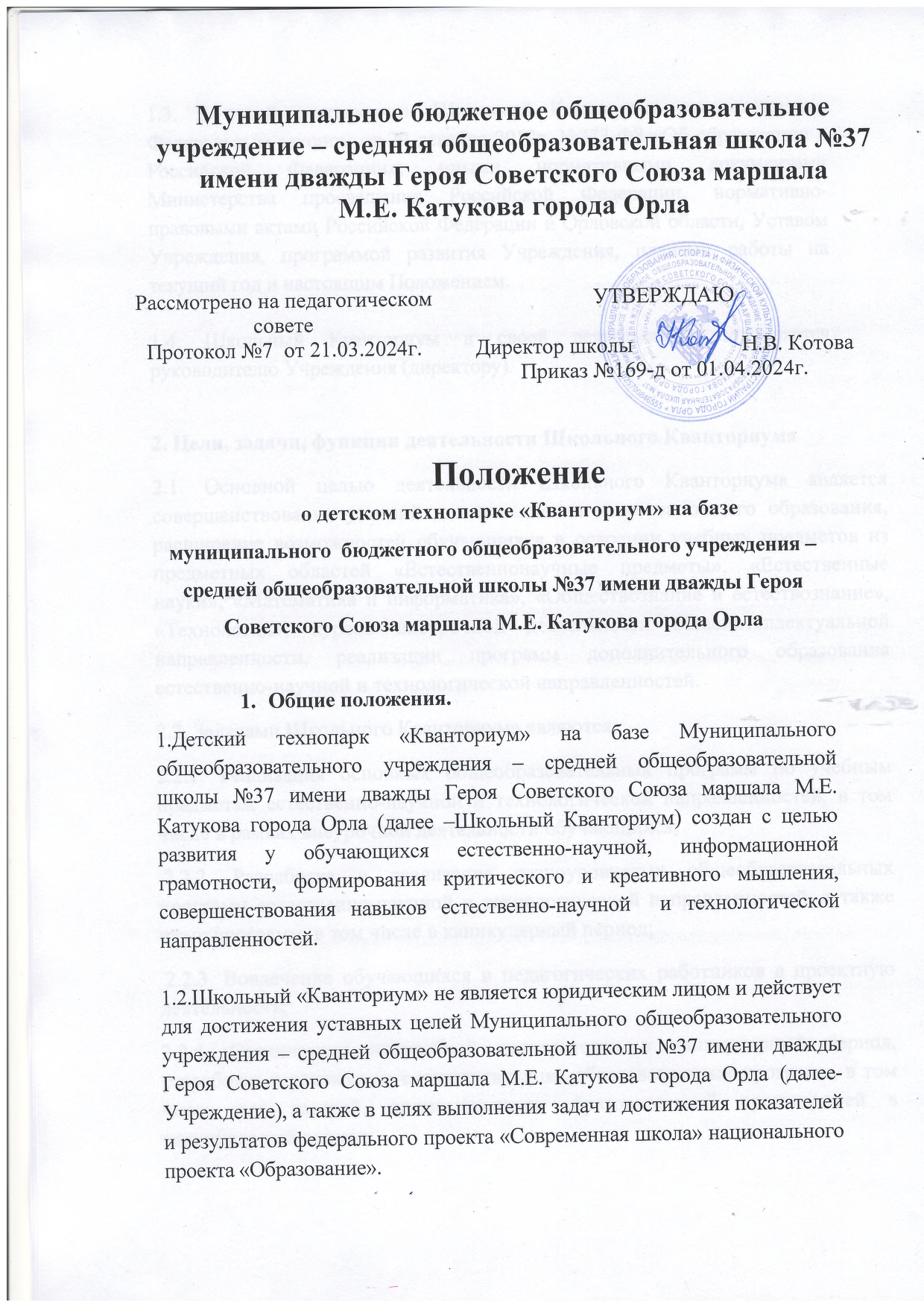 1.3. В своей деятельности Школьный Кванториум руководствуется Федеральным законом от 29 декабря 2012г. №273-ФЗ «Об образовании в Российской Федерации», иными нормативными документами Министерства просвещения Российской Федерации, нормативно-правовыми актами Российской Федерации и Орловской области, Уставом Учреждения, программой развития Учреждения, планами работы на текущий год и настоящим Положением.1.4. Школьный Кванториум в своей деятельности подчиняется руководителю Учреждения (директору).2. Цели, задачи, функции деятельности Школьного Кванториума 2.1. Основной целью деятельности Школьного Кванториума является совершенствование условий для повышения качества общего образования, расширение возможностей обучающихся в освоении учебных предметов из предметных областей «Естественнонаучные предметы», «Естественные науки», «Математика и информатика», «Обществознание и естествознание», «Технология», курсов внеурочной деятельности общеинтеллектуальной направленности, реализации программ дополнительного образования естественно-научной и технологической направленностей. 2.2. Задачами Школьного Кванториума являются: 2.2.1. Реализация основных общеобразовательных программ по учебным предметам естественно-научной и технологической направленностей, в том числе в рамках внеурочной деятельности обучающихся; 2.2.2. Разработка и реализация разноуровневых общеобразовательных программ естественно-научной и технологической направленностей, а также иных программ, в том числе в каникулярный период; 2.2.3. Вовлечение обучающихся и педагогических работников в проектную деятельность; 2.2.4. Организация внеучебной деятельности в каникулярный период, разработка и реализация соответствующих образовательных программ, в том числе для лагерей, организованных образовательной организацией в каникулярный период; 2.2.5. Повышение профессионального мастерства педагогических работников Школьного Кванториума, реализующих основные и дополнительные общеобразовательные программы. 2.3. Школьный Кванториум для достижения цели и выполнения задач вправе взаимодействовать с:  различными образовательными организациями в форме сетевого взаимодействия в порядке, установленном статьей 15 Федерального закона от 29 декабря 2012 г. № 273-ФЗ «Об образовании в Российской Федерации»;  иными образовательными организациями, на базе которых созданы центры образования естественно-научной и технологической направленностей «Точка роста», детские технопарки «Кванториум», центры цифрового образования «IT-куб»;  федеральным оператором, осуществляющим функции по информационному, методическому и организационно-техническому сопровождению мероприятий по созданию и функционированию детских технопарков «Кванториум», в том числе по вопросам повышения квалификации педагогических работников;  обучающимися и их родителями (законными представителями), в том числе с применением дистанционных образовательных технологий. 2.4. Центр имеет право использовать дистанционные формы реализации образовательных программ в порядке, установленном статьей 16 Федерального закона от 29 декабря 2012 г. № 273-ФЗ «Об образовании в Российской Федерации». 3. Основные направления деятельности Школьного Кванториума 3.1. Организация образовательной деятельности на базе Школьного Кванториума осуществляется по образовательным программам общего и дополнительного образования естественно-научной и технологической направленностей. 3.2. В обязательном порядке на базе Школьного Кванториума обеспечивается освоение обучающимися учебных предметов «Физика», «Химия», «Биология», а также не менее 3 учебных предметов из части учебного плана, формируемой участниками образовательных отношений из предметных областей «Естественнонаучные предметы» («Естественные науки»), «Математика и информатика» и «Технология». 3.3. Не менее 1/3 объема внеурочной деятельности обучающихся должно быть ориентировано на поддержание естественно-научной и технологической направленностей образовательных программ, при этом объем программ естественно-научной направленности не может составлять менее 20 % от общего объема внеурочной деятельности. 4. Организация деятельности Школьного Кванториума 4.1. Образовательная организация, на базе которой создан Школьный Кванториум, самостоятельно с учетом методических материалов и рекомендаций Федерального государственного автономного образовательного учреждения дополнительного профессионального образования «Академия реализации государственной политики и профессионального развития работников образования Министерства просвещения Российской Федерации» (далее – федеральный оператор) разрабатывает рабочие программы по учебным предметам (в том числе из части учебного плана, формируемой участниками образовательных отношений), программы внеурочной деятельности и дополнительного образования естественно-научной и технологической направленностей. 4.2. Режим работы Школьного Кванториума определяется Календарным графиком Учреждения. 4.3. Занятия могут проводиться по программам одной тематической направленности или комплексным, интегрированным программам. 4.4. Расписание занятий в Школьном Кванториуме составляется после утверждения основного расписания занятий Учреждения, с учетом создания благоприятного климата для детей, педагогических работников, пожеланий родителей (законных представителей), возрастных особенностей детей и установленных санитарно-гигиенических норм. 4.5. Продолжительность занятий и недельная нагрузка регламентируются общеобразовательными программами по предметным областям, дополнительными общеобразовательными программами в соответствии с требованиями СанПиН. 4.6. Проведение занятий по дополнительным общеобразовательным программам фиксируется в журналах учета педагога дополнительного образования в объединении (секции, клубе, кружке) на текущий учебный год. Результаты освоения программы, система оценок, периодичности, форм аттестации и внешней презентации результатов деятельности Школьного Кванториума регламентируются нормативными локальными актами Учреждения. 4.7. Школьный Кванториум организует работу с детьми в течение всего календарного года, включая каникулярное время. Школьный Кванториум может открывать в установленном порядке творческие объединения с постоянными и (или) переменными составами детей. 4.8. Ответственность за организацию работы Школьного Кванториума и результаты его деятельности несет руководитель Школьного Кванториума. 4.9. Контроль за деятельностью Школьного Кванториума осуществляется администрацией Учреждения согласно действующему в учреждении нормативному локальному акту. 5. Кадровый состав Школьного Кванториума 5.1. Руководитель Школьного Кванториума. На должность руководителя Центра приказом руководителя Учреждения может быть назначен работник из числа как управленческого, так и педагогического состава Учреждения в рамках исполняемых им должностных обязанностей. 5.2. Основной персонал Центра (учебная часть):  педагог дополнительного образования;  педагог по предмету «Физика»;  педагог по предмету «Химия»;  педагог по предмету «Биология». 5.3. В случае заключения трудовых договоров с основным персоналом Учреждения допускается совмещение. 5.4. К каждой должности из числа работников Центра разрабатывается и утверждается должностная инструкция. Должностные инструкции разрабатываются в соответствии с профессиональными стандартами из национального реестра профессиональных стандартов, в соответствии со статьей 195.3. Трудового кодекса Российской Федерации, статьями 11, 46 и 73 Федерального закона от 29.12.2012 г. № 273-ФЗ «Об образовании в Российской Федерации» и другими действующими законодательными актами. 6. Порядок управления Школьным Кванториумом 6.1. Создание и ликвидация Школьного Кванториума как структурного подразделения образовательной организации, относится к компетенции Учреждения по согласованию с учредителем образовательной организации. 6.2. Руководитель Учреждения издает локальный нормативный акт о назначении руководителя Школьного Кванториума (куратора, ответственного за функционирование и развитие), а также о создании Школьного Кванториума, утверждающего положение о деятельности Школьного Кванториума. Размер должностного оклада и размер оплаты труда руководителя Школьного Кванториума определяется руководителем Учреждения в соответствии с Положением об оплате труда Учреждения. 6.3. Руководитель Школьного Кванториума обязан: 6.3.1. Осуществлять оперативное руководство Школьным Кванториумом; 6.3.2. Представлять интересы Школьного Кванториума по доверенности в органах местного самоуправления муниципального образования, государственных органах власти Орловской области, организациях для реализации целей и задач Школьного Кванториума; 6.3.3. Отчитываться перед руководителем Учреждения о результатах работы Школьного Кванториума; 6.3.4. Выполнять иные обязанности, предусмотренные законодательством, уставом Учреждения, должностной инструкцией и настоящим Положением. 6.4. Руководитель Школьного Кванториума вправе: 6.4.1. Осуществлять расстановку кадров Школьного Кванториума, прием на работу которых осуществляется приказом руководителя Учреждения; 6.4.2. По согласованию с руководителем Учреждения организовывать учебно-воспитательный процесс в Школьном Кванториуме в соответствии с целями и задачами Школьного Кванториума и осуществлять контроль за его реализацией; 6.4.3. Осуществлять подготовку обучающихся к участию в конкурсах, олимпиадах, конференциях и иных мероприятиях по профилю направлений деятельности Школьного Кванториума; 6.4.4. По согласованию с руководителем Учреждения осуществлять организацию и проведение мероприятий по профилю направлений деятельности Школьного Кванториума; 6.4.5. Осуществлять иные права, относящиеся к деятельности Школьный Кванториум и не противоречащие целям и видам деятельности образовательной организации, а также законодательству Российской Федерации.